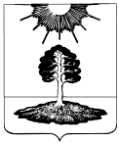 ДУМА закрытого административно-территориальногообразования Солнечный Тверской областиШЕСТОЙ СОЗЫВРЕШЕНИЕО ВНЕСЕНИИ ИЗМЕНЕНИЙ В БЮДЖЕТ ЗАТО СОЛНЕЧНЫЙ ТВЕРСКОЙ ОБЛАСТИ НА 2021 ГОД И ПЛАНОВЫЙ ПЕРИОД 2022 И 2023 ГОДОВВ соответствии с Уставом ЗАТО Солнечный, Бюджетным кодексом Российской Федерации, Законом Тверской области «Об областном бюджете Тверской области на 2021 год и плановый период 2022 и 2023 годов» Дума ЗАТО СолнечныйРЕШИЛА:Статья 1. Внести в Решение Думы ЗАТО Солнечный от 18.12.2020г. № 21-6 «О бюджете ЗАТО Солнечный на 2021 год и плановый период 2022 и 2023 годов» следующие изменения:В статье 1:а) пункт 1 изложить в следующей редакции:«Утвердить основные характеристики бюджета ЗАТО Солнечный Тверской области (далее – местный бюджет) на 2021 год:1) общий объем доходов бюджета в сумме 119 871 340,00 руб.;2) общий объем расходов бюджета в сумме 124 021 250,22 руб.;3) дефицит бюджета в сумме 4 149 910,22 руб.».б) в пункте 3 слова «в 2021 году в сумме 96 709 100,0 руб.» заменить словами «в 2021 году в сумме 96 797 900,0 руб.»Приложение 1 «Источники финансирования дефицита бюджета ЗАТО Солнечный на 2021год и плановый период 2022 и 2023 годов» изложить в новой редакции согласно приложению 1 к настоящему решению.Приложение 5 «Прогнозируемые доходы местного бюджета по группам, подгруппам, статьям, подстатьям и элементам доходов классификации доходов бюджетов Российской Федерации на 2021 год» изложить в новой редакции согласно приложению 2 к настоящему решению.Приложение 7 «Распределение бюджетных ассигнований местного бюджета по разделам и подразделам классификации расходов бюджетов на 2021 год» изложить в новой редакции согласно приложению 3 к настоящему решению.Приложение 9 «Распределение бюджетных ассигнований местного бюджета по разделам, подразделам, целевым статьям (муниципальным программам и непрограммным направлениям деятельности), группам видов расходов классификации расходов бюджетов на 2021 год» изложить в новой редакции согласно приложению 4 к настоящему решению.Приложение 11 «Ведомственная структура расходов местного бюджета по главным распорядителям бюджетных средств, разделам, подразделам, целевым статьям (муниципальным программам и непрограммным направлениям деятельности), группам видов расходов классификации расходов бюджетов на 2021 год» изложить в новой редакции согласно приложению 5 к настоящему решению.Приложение 13 «Распределение бюджетных ассигнований по целевым статьям (муниципальным программам Тверской области и непрограммным направлениям деятельности), группам (группам и подгруппам) видов расходов классификации расходов бюджетов на 2021 год» изложить в новой редакции согласно приложению 6 к настоящему решению.Приложение 15 «Общий объем бюджетных ассигнований, направляемых на исполнение публичных нормативных обязательств на 2021 год и плановый период 2022 и 2023 годов» изложить в новой редакции согласно приложению 7 к настоящему решению.В статье 5 слова «в сумме 836 250,0 руб.» заменить словами «980 250,0 руб.».В статье 6 слова «на 2021 год в сумме 4 357 487,0руб.» заменить словами «6 929 574,0 руб.»В статью 7 внести следующие изменения:а) в преамбуле слова «в 2021 году в сумме 25 436 100,0 руб.» заменить словами «в 2020 году в сумме 25 524 900,0 руб.»;б) в п. 8 слова «в сумме 1 284 700,0 руб.» заменить словами «в сумме 1 314 500,0 руб.»;в) в п. 12 слова «в сумме 859 300,0 руб.» заменить словами «в сумме 937 400,0 руб.,»г) в п. 13 слова «69 400,0 руб.» заменить словами «50 300,0 руб.».Статья 2. Настоящее решение вступает в силу со дня принятия и распространяется на правоотношения, возникшие с 01.01.2021 года.Статья 3. Контроль за выполнением данного Решения возложить на постоянную комиссию Думы по вопросам бюджета и налогов.Глава ЗАТО Солнечный                                                                         Е.А. ГаголинаПриложение № 1к решению Думы ЗАТО Солнечный«О внесении изменений в бюджет ЗАТО Солнечный Тверской областина 2021 год и плановый период 2022 и 2023 годов»от 27.01.2021г. № 24-6 Приложение № 2к решению Думы ЗАТО Солнечный«О внесении изменений в бюджет ЗАТО Солнечный Тверской областина 2021 год и плановый период 2022 и 2023 годов»от 27.01.2021г. № 24-6Прогнозируемые доходы местного бюджета по группам, подгруппам, статьям, подстатьям и элементам доходов классификации доходов бюджетов Российской Федерации на 2021 годПриложение № 3к решению Думы ЗАТО Солнечный«О внесении изменений в бюджет ЗАТО Солнечный Тверской областина 2021 год и плановый период 2022 и 2023 годов»от 27.01.2021г. № 24-6Распределение бюджетных ассигнований местного бюджета по разделам и подразделам классификации расходов бюджетов на 2021 годПриложение № 4к решению Думы ЗАТО Солнечный«О внесении изменений в бюджет ЗАТО Солнечный Тверской областина 2021 год и плановый период 2022 и 2023 годов»от 27.01.2021г. № 24-6Распределение бюджетных ассигнований местного бюджета по разделам, подразделам, целевым статьям (муниципальным программам и непрограммным направлениям деятельности), группам видов расходов классификации расходов бюджетов на 2021 годПриложение № 5к решению Думы ЗАТО Солнечный«О внесении изменений в бюджет ЗАТО Солнечный Тверской областина 2021 год и плановый период 2022 и 2023 годов»от 27.01.2021г. № 24-6Ведомственная структура расходов местного бюджета по главным распорядителям бюджетных средств, разделам, подразделам, целевым статьям (муниципальным программам и непрограммным направлениям деятельности), группам видов расходов классификации расходов бюджетов на 2021 годПриложение № 6к решению Думы ЗАТО Солнечный«О внесении изменений в бюджет ЗАТО Солнечный Тверской областина 2021 год и плановый период 2022 и 2023 годов»от 27.01.2021г. № 24-6Распределение бюджетных ассигнований по целевым статьям (муниципальным программам Тверской области и непрограммным направлениям деятельности), группам (группам и подгруппам) видов расходов классификации расходов бюджетов на 2021 годПриложение 7к Решению Думы ЗАТО Солнечный  «О внесении изменений в бюджет ЗАТО Солнечный Тверской областина 2021 год и плановый период 2022 и 2023 годов»от 27.01.2021г. № 24-6Общий объем бюджетных ассигнований, направляемыхна исполнение публичных нормативных обязательств на 2021 год и плановый период 2022 и 2023 годов27.01.2021г.ЗАТО Солнечный№ 24-6Источники финансирования дефицита  
бюджета ЗАТО Солнечный на 2021 год и плановый период 2022 и 2023 годов(руб.)Источники финансирования дефицита  
бюджета ЗАТО Солнечный на 2021 год и плановый период 2022 и 2023 годов(руб.)Источники финансирования дефицита  
бюджета ЗАТО Солнечный на 2021 год и плановый период 2022 и 2023 годов(руб.)Источники финансирования дефицита  
бюджета ЗАТО Солнечный на 2021 год и плановый период 2022 и 2023 годов(руб.)Источники финансирования дефицита  
бюджета ЗАТО Солнечный на 2021 год и плановый период 2022 и 2023 годов(руб.)КодНаименование2021 год2022 год2023 годКодНаименование2021 год2022 год2023 годКодНаименование2021 год2022 год2023 год12345000 01 05 00 00 00 0000 000Изменение остатков средств на счетах по учету средств бюджета---000 01 05 00 00 00 0000 500Увеличение остатков средств бюджетов- 119 871 340,00- 104 100 920,0- 110 454 190,0000 01 05 02 00 00 0000 500Увеличение прочих остатков средств бюджетов- 119 871 340,00- 104 100 920,0- 110 454 190,0000 01 05 02 01 02 0000 510Увеличение прочих остатков денежных средств бюджета субъекта Российской Федерации- 119 871 340,00- 104 100 920,0- 110 454 190,0000 01 05 00 00 00 0000 600Уменьшение остатков средств бюджетов124 021 250,22104 100 920,0110 454 190,0000 01 05 02 00 00 0000 600Уменьшение прочих остатков средств бюджетов124 021 250,22104 100 920,0110 454 190,0000 01 05 02 01 02 0000 610Уменьшение прочих остатков денежных средств бюджета субъекта Российской Федерации124 021 250,22104 100 920,0110 454 190,0Итого источники финансирования дефицита бюджета ЗАТО СолнечныйИтого источники финансирования дефицита бюджета ЗАТО Солнечный-4 149 910,22--Наименование показателяКлассификатор доходовСумма, руб.123Налоговые и неналоговые доходы1000000000000000023 073 440.00Налоги на прибыль, доходы1010000000000000012 803 420.00Налог на доходы физических лиц1010200001000011012 803 420.00Налог на доходы физических лиц с доходов, источником которых является налоговый агент, за исключением доходов, в отношении которых исчисление и уплата налога осуществляются в соответствии со статьями 227, 227.1 и 228 Налогового кодекса Российской Федерации1010201001100011012 740 400.00Налог на доходы физических лиц с доходов, полученных от осуществления деятельности физическими лицами, зарегистрированными в качестве индивидуальных предпринимателей, нотариусов, занимающихся частной практикой, адвокатов, учредивших адвокатские кабинеты, и других лиц, занимающихся частной практикой в соответствии со статьей 227 Налогового кодекса Российской Федерации1010202001100011053 350.00Налог на доходы физических лиц с доходов, полученных физическими лицами в соответствии со статьей 228 Налогового кодекса Российской Федерации101020300110001109 670.00Налоги на товары (работы, услуги), реализуемые на территории Российской Федерации10300000000000000330 460.00Акцизы по подакцизным товарам (продукции), производимым на территории Российской Федерации10302000010000110330 460.00Доходы от уплаты акцизов на дизельное топливо, подлежащие распределению между бюджетами субъектов Российской Федерации и местными бюджетами с учетом установленных дифференцированных нормативов отчислений в местные бюджеты (по нормативам, установленным Федеральным законом о федеральном бюджете в целях формирования дорожных фондов субъектов Российской Федерации)10302231010000110151 740.00Доходы от уплаты акцизов на моторные масла для дизельных и (или) карбюраторных (инжекторных) двигателей, подлежащие распределению между бюджетами субъектов Российской Федерации и местными бюджетами с учетом установленных дифференцированных нормативов отчислений в местные бюджеты (по нормативам, установленным Федеральным законом о федеральном бюджете в целях формирования дорожных фондов субъектов Российской Федерации)10302241010000110860.00Доходы от уплаты акцизов на автомобильный бензин, подлежащие распределению между бюджетами субъектов Российской Федерации и местными бюджетами с учетом установленных дифференцированных нормативов отчислений в местные бюджеты10302251010000110199 600.00Доходы от уплаты акцизов на прямогонный бензин, подлежащие распределению между бюджетами субъектов Российской Федерации и местными бюджетами с учетом установленных дифференцированных нормативов отчислений в местные бюджеты (по нормативам, установленным Федеральным законом о федеральном бюджете в целях формирования дорожных фондов субъектов Российской Федерации)10302261010000110-21 740.00Налоги на совокупный доход10500000000000000188 900.00Единый налог на вмененный доход для отдельных видов деятельности1050200002000011085 900.00Единый налог на вмененный доход для отдельных видов деятельности1050201002100011085 900.00Налог, взимаемый в связи с применением патентной системы налогообложения10504000020000110103 000.00Налог, взимаемый в связи с применением патентной системы налогообложения, зачисляемый в бюджеты городских округов10504010021000110103 000.00Налоги на имущество106000000000000001 148 840.00Налог на имущество физических лиц10601000000000110216 840.00Налог на имущество физических лиц, взимаемый по ставкам, применяемым к объектам налогообложения, расположенным в границах городских округов10601020041000110216 840.00Земельный налог10606000000000110932 000.00Земельный налог с организаций10606030000000110932 000.00Земельный налог с организаций, обладающих земельным участком, расположенным в границах городских округов10606032041000110932 000.00Доходы от использования имущества, находящегося в государственной и муниципальной собственности111000000000000001 793 400.00Доходы, получаемые в виде арендной либо иной платы за передачу в возмездное пользование государственного и муниципального имущества (за исключением имущества бюджетных и автономных учреждений, а также имущества государственных и муниципальных унитарных предприятий, в том числе казенных)111050000000001201 348 730.00Доходы, получаемые в виде арендной платы за земельные участки, государственная собственность на которые не разграничена, а также средства от продажи права на заключение договоров аренды указанных земельных участков11105010000000120169 356.00Доходы, получаемые в виде арендной платы за земельные участки, государственная собственность на которые не разграничена и которые расположены в границах городских округов, а также средства от продажи права на заключение договоров аренды указанных земельных участков11105012040000120169 356.00Доходы, получаемые в виде арендной платы за земли после разграничения государственной собственности на землю, а также средства от продажи права на заключение договоров аренды указанных земельных участков (за исключением земельных участков бюджетных и автономных учреждений)11105020000000120122 814.00Доходы, получаемые в виде арендной платы, а также средства от продажи права на заключение договоров аренды за земли, находящиеся в собственности городских округов (за исключением земельных участков муниципальных бюджетных и автономных учреждений)11105024040000120122 814.00Доходы от сдачи в аренду имущества, находящегося в оперативном управлении органов государственной власти, органов местного самоуправления, государственных внебюджетных фондов и созданных ими учреждений (за исключением имущества бюджетных и автономных учреждений)11105030000000120544 020.00Доходы от сдачи в аренду имущества, находящегося в оперативном управлении органов управления городских округов и созданных ими учреждений (за исключением имущества муниципальных бюджетных и автономных учреждений)11105034040000120544 020.00Доходы от сдачи в аренду имущества, составляющего государственную (муниципальную) казну (за исключением земельных участков)11105070000000120512 540.00Доходы от сдачи в аренду имущества, составляющего казну городских округов (за исключением земельных участков)11105074040000120512 540.00Прочие доходы от использования имущества и прав, находящихся в государственной и муниципальной собственности (за исключением имущества бюджетных и автономных учреждений, а также имущества государственных и муниципальных унитарных предприятий, в том числе казенных)11109000000000120444 670.00Прочие поступления от использования имущества, находящегося в государственной и муниципальной собственности (за исключением имущества бюджетных и автономных учреждений, а также имущества государственных и муниципальных унитарных предприятий, в том числе казенных)11109040000000120444 670.00Прочие поступления от использования имущества, находящегося в собственности городских округов (за исключением имущества муниципальных бюджетных и автономных учреждений, а также имущества муниципальных унитарных предприятий, в том числе казенных)11109044040000120444 670.00Доходы от оказания платных услуг (работ) и компенсации затрат государства113000000000000006 808 420.00Доходы от оказания платных услуг (работ)113010000000001306 808 420.00Прочие доходы от оказания платных услуг (работ)113019900000001306 808 420.00Прочие доходы от оказания платных услуг (работ) получателями средств бюджетов городских округов113019940400001306 808 420.00Безвозмездные поступления2000000000000000096 797 900.00Безвозмездные поступления от других бюджетов бюджетной системы Российской Федерации2020000000000000096 797 900.00Дотации бюджетам бюджетной системы Российской Федерации2021000000000015071 273 000.00Дотации бюджетам, связанные с особым режимом безопасного функционирования закрытых административно-территориальных образований2021501000000015071 273 000.00Дотации бюджетам городских округов, связанные с особым режимом безопасного функционирования закрытых административно-территориальных образований2021501004000015071 273 000.00Субсидии бюджетам бюджетной системы Российской Федерации (межбюджетные субсидии)202200000000001508 583 300.00Субсидии бюджетам городских округов на организацию бесплатного горячего питания обучающихся, получающих начальное общее образование в государственных и муниципальных образовательных организациях20225304040000150760 900.00Прочие субсидии202299990000001507 822 400.00Прочие субсидии бюджетам городских округов202299990400001507 822 400.00Субсидии на поддержку социальных маршрутов внутреннего водного транспорта202299990420651505 137 200.00Субсидии на организацию отдыха детей в каникулярное время20229999042071150128 700.00Субсидии на организацию участия детей и подростков в социально значимых региональных проектах2022999904220315020 800.00Субсидии на повышение заработной платы педагогическим работникам муниципальных организаций дополнительного образования202299990422071501 314 500.00Субсидии на повышение заработной платы работникам муниципальных учреждений культуры Тверской области202299990422081501 221 200.00Субвенции бюджетам бюджетной системы Российской Федерации2023000000000015016 941 600.00Субвенции бюджетам на компенсацию части платы, взимаемой с родителей (законных представителей) за присмотр и уход за детьми, посещающими образовательные организации, реализующие образовательные программы дошкольного образования20230029000000150305 800.00Субвенции бюджетам городских округов на компенсацию части платы, взимаемой с родителей (законных представителей) за присмотр и уход за детьми, посещающими образовательные организации, реализующие образовательные программы дошкольного образования20230029042177150305 800.00Субвенции бюджетам на осуществление первичного воинского учета на территориях, где отсутствуют военные комиссариаты2023511800000015098 900.00Субвенции бюджетам городских округов на осуществление первичного воинского учета на территориях, где отсутствуют военные комиссариаты2023511804102015098 900.00Субвенции бюджетам городских округов на ежемесячное денежное вознаграждение за классное руководство педагогическим работникам государственных и муниципальных общеобразовательных организаций20235303040000150937 400.00Субвенции бюджетам городских округов на проведение Всероссийской переписи населения 2020 года2023546904000015050 300.00Субвенции бюджетам на государственную регистрацию актов гражданского состояния2023593000000015052 400.00Субвенции бюджетам городских округов на государственную регистрацию актов гражданского состояния2023593004101815052 400.00Прочие субвенции2023999900000015015 496 800.00Прочие субвенции бюджетам городских округов2023999904000015015 496 800.00Субвенция на финансовое обеспечение реализации государственных полномочий по созданию, исполнению полномочий и обеспечению деятельности комиссий по делам несовершеннолетних20239999042015150306 500.00Субвенция на обеспечение гарантий прав граждан на получение общедоступного и бесплатного дошкольного, начального общего, основного общего, среднего (полного) общего образования, а также дополнительного образования в муниципальных общеобразовательных учреждениях Тверской области202399990420161509 347 100.00Субвенции бюджетам на осуществление органами местного самоуправления отдельных государственных полномочий Тверской области в сфере осуществления дорожной деятельности202399990420701501 785 400.00Субвенция местным бюджетам на финансовое обеспечение реализации государственных полномочий Тверской области по созданию административных комиссий и определению перечня должностных лиц, уполномоченных составлять протоколы об административных правонарушениях2023999904211415066 600.00Субвенции местным бюджетам на обеспечение государственных гарантий реализации прав на получение общедоступного и бесплатного дошкольного образования в муниципальных дошкольных образовательных организациях Тверской области202399990421531503 991 200.00Итого доходов:Итого доходов:119 871 340.00Классификатор расходовКлассификатор расходовСумма, руб.Наименование показателяКОДСумма, руб.Общегосударственные вопросы010021 931 043.00Функционирование высшего должностного лица субъекта Российской Федерации и муниципального образования01021 538 750.00Функционирование Правительства Российской Федерации, высших исполнительных органов государственной власти субъектов Российской Федерации, местных администраций010412 040 700.00Обеспечение деятельности финансовых, налоговых и таможенных органов и органов финансового (финансово-бюджетного) надзора01062 255 040.00Резервные фонды011150 000.00Другие общегосударственные вопросы01136 046 553.00Национальная оборона020098 900.00Мобилизационная и вневойсковая подготовка020398 900.00Национальная безопасность и правоохранительная деятельность0300332 935.00Органы юстиции030452 400.00Защита населения и территории от чрезвычайных ситуаций природного и техногенного характера, гражданская оборона0310280 535.00Национальная экономика040036 751 671.00Транспорт040829 822 097.00Дорожное хозяйство (дорожные фонды)04096 929 574.00Жилищно-коммунальное хозяйство05005 005 895.22Жилищное хозяйство05011 327 013.22Коммунальное хозяйство0502795 617.00Благоустройство05032 883 265.00Образование070048 773 806.00Дошкольное образование070112 635 788.00Общее образование070214 958 230.00Дополнительное образование детей070320 597 172.00Молодежная политика0707559 505.00Другие вопросы в области образования070923 111.00Культура, кинематография08008 668 105.00Культура08018 668 105.00Социальная политика10002 218 895.00Пенсионное обеспечение1001530 450.00Социальное обеспечение населения10031 382 645.00Охрана семьи и детства1004305 800.00Средства массовой информации1200240 000.00Периодическая печать и издательства1202240 000.00Итого расходов:Итого расходов:124 021 250.22Наименование показателяРПРПЦелевая статьяЦелевая статьяЦелевая статьяЦелевая статьяВид рас-
ходаСумма, руб.134555567ОБЩЕГОСУДАРСТВЕННЫЕ ВОПРОСЫ010020 538 513.00Функционирование высшего должностного лица субъекта Российской Федерации и муниципального образования01021 538 750.00Муниципальная программа ЗАТО Солнечный Тверской области «Муниципальное управление и гражданское общество ЗАТО Солнечный» на 2018-2023 годы010207000000001 538 750.00Обеспечивающая подпрограмма010207900000001 538 750.00Обеспечение деятельности главы ЗАТО Солнечный010207900200101 538 750.00Расходы на выплаты персоналу в целях обеспечения выполнения функций государственными (муниципальными) органами, казенными учреждениями, органами управления государственными внебюджетными фондами010207900200101001 538 750.00Функционирование Правительства Российской Федерации, высших исполнительных органов государственной власти субъектов Российской Федерации, местных администраций010412 040 700.00Муниципальная программа ЗАТО Солнечный Тверской области «Муниципальное управление и гражданское общество ЗАТО Солнечный» на 2018-2023 годы0104070000000012 040 700.00Обеспечивающая подпрограмма0104079000000012 040 700.00Обеспечение деятельности аппарата администрации ЗАТО Солнечный010407900200208 250 050.00Расходы на выплаты персоналу в целях обеспечения выполнения функций государственными (муниципальными) органами, казенными учреждениями, органами управления государственными внебюджетными фондами010407900200201007 687 660.00Закупка товаров, работ и услуг для обеспечения государственных (муниципальных) нужд01040790020020200561 090.00Иные бюджетные ассигнования010407900200208001 300.00Обеспечение деятельности служащих администрации ЗАТО Солнечный010407900200303 790 650.00Расходы на выплаты персоналу в целях обеспечения выполнения функций государственными (муниципальными) органами, казенными учреждениями, органами управления государственными внебюджетными фондами010407900200301003 790 650.00Обеспечение деятельности финансовых, налоговых и таможенных органов и органов финансового (финансово-бюджетного) надзора01062 255 040.00Расходы, не включенные в муниципальные программы бюджета ЗАТО Солнечный Тверской области010699000000002 255 040.00Расходы на обеспечение деятельности представительного органа местного самоуправления ЗАТО Солнечный, органов местного самоуправления ЗАТО Солнечный010699900000002 255 040.00Центральный аппарат органов, не включенных в муниципальные программы ЗАТО Солнечный010699900202002 255 040.00Расходы на выплаты персоналу в целях обеспечения выполнения функций государственными (муниципальными) органами, казенными учреждениями, органами управления государственными внебюджетными фондами010699900202001002 081 200.00Закупка товаров, работ и услуг для обеспечения государственных (муниципальных) нужд01069990020200200170 840.00Иные бюджетные ассигнования010699900202008003 000.00Резервные фонды011150 000.00Расходы, не включенные в муниципальные программы бюджета ЗАТО Солнечный Тверской области0111990000000050 000.00Резервный фонд органов местного самоуправления ЗАТО Солнечный0111992002000050 000.00Иные бюджетные ассигнования0111992002000080050 000.00Другие общегосударственные вопросы01136 046 553.00Муниципальная программа ЗАТО Солнечный Тверской области «Управление имуществом и земельными ресурсами ЗАТО Солнечный» на 2018-2023 годы011306000000001 012 780.00Подпрограмма «Управление муниципальным имуществом ЗАТО Солнечный»011306100000001 012 780.00Эффективное использование и оптимизация состава муниципального имущества ЗАТО Солнечный Тверской области011306101000001 012 780.00Содержание и обслуживание муниципальной казны ЗАТО Солнечный011306101200201 012 780.00Закупка товаров, работ и услуг для обеспечения государственных (муниципальных) нужд011306101200202001 012 780.00Муниципальная программа ЗАТО Солнечный Тверской области «Муниципальное управление и гражданское общество ЗАТО Солнечный» на 2018-2023 годы011307000000004 983 473.00Подпрограмма «Создание условий для эффективного функционирования администрации ЗАТО Солнечный»011307100000004 580 373.00Обеспечение деятельности, информационной открытости администрации ЗАТО Солнечный Тверской области011307102000004 580 373.00Обеспечение деятельности МКУ СХТО ЗАТО Солнечный011307102200404 580 373.00Расходы на выплаты персоналу в целях обеспечения выполнения функций государственными (муниципальными) органами, казенными учреждениями, органами управления государственными внебюджетными фондами011307102200401002 889 832.00Закупка товаров, работ и услуг для обеспечения государственных (муниципальных) нужд011307102200402001 690 541.00Подпрограмма «Обеспечение взаимодействия с исполнительными органами государственной власти Тверской области»01130720000000403 100.00Обеспечение взаимодействия с исполнительными органами государственной власти Тверской области0113072010000030 000.00Взаимодействие с Ассоциацией «Совет муниципальных образований Тверской области»0113072012001030 000.00Иные бюджетные ассигнования0113072012001080030 000.00Исполнение администрацией ЗАТО Солнечный отдельных переданных государственных полномочий01130720200000373 100.00Осуществление государственных полномочий Тверской области по созданию, исполнению полномочий и обеспечению деятельности комиссий по делам несовершеннолетних и защите их прав01130720210510306 500.00Расходы на выплаты персоналу в целях обеспечения выполнения функций государственными (муниципальными) органами, казенными учреждениями, органами управления государственными внебюджетными фондами01130720210510100233 790.00Закупка товаров, работ и услуг для обеспечения государственных (муниципальных) нужд0113072021051020072 710.00Осуществление отдельных государственных полномочий Тверской области по созданию административных комиссий и определению перечня должностных лиц, уполномоченных составлять протоколы об административных правонарушениях0113072021054066 600.00Расходы на выплаты персоналу в целях обеспечения выполнения функций государственными (муниципальными) органами, казенными учреждениями, органами управления государственными внебюджетными фондами0113072021054010056 505.00Закупка товаров, работ и услуг для обеспечения государственных (муниципальных) нужд0113072021054020010 095.00Расходы, не включенные в муниципальные программы бюджета ЗАТО Солнечный Тверской области0113990000000050 300.00Мероприятия, не включенные в муниципальные программы ЗАТО Солнечный0113994000000050 300.00Субвенции на проведение Всероссийской переписи населения 2020 года0113994005469050 300.00Закупка товаров, работ и услуг для обеспечения государственных (муниципальных) нужд0113994005469020050 300.00НАЦИОНАЛЬНАЯ ОБОРОНА020098 900.00Мобилизационная и вневойсковая подготовка020398 900.00Муниципальная программа ЗАТО Солнечный Тверской области «Муниципальное управление и гражданское общество ЗАТО Солнечный» на 2018-2023 годы0203070000000098 900.00Подпрограмма «Обеспечение взаимодействия с исполнительными органами государственной власти Тверской области»0203072000000098 900.00Исполнение администрацией ЗАТО Солнечный отдельных переданных государственных полномочий0203072020000098 900.00Осуществление полномочий Российской Федерации по первичному воинскому учету на территориях, где отсутствуют военные комиссариаты0203072025118098 900.00Расходы на выплаты персоналу в целях обеспечения выполнения функций государственными (муниципальными) органами, казенными учреждениями, органами управления государственными внебюджетными фондами0203072025118010079 945.00Закупка товаров, работ и услуг для обеспечения государственных (муниципальных) нужд0203072025118020018 955.00НАЦИОНАЛЬНАЯ БЕЗОПАСНОСТЬ И ПРАВООХРАНИТЕЛЬНАЯ ДЕЯТЕЛЬНОСТЬ0300332 935.00Органы юстиции030452 400.00Муниципальная программа ЗАТО Солнечный Тверской области «Муниципальное управление и гражданское общество ЗАТО Солнечный» на 2018-2023 годы0304070000000052 400.00Подпрограмма «Обеспечение взаимодействия с исполнительными органами государственной власти Тверской области»0304072000000052 400.00Исполнение администрацией ЗАТО Солнечный отдельных переданных государственных полномочий0304072020000052 400.00Осуществление полномочий Российской Федерации по государственной регистрации актов гражданского состояния0304072025930252 400.00Расходы на выплаты персоналу в целях обеспечения выполнения функций государственными (муниципальными) органами, казенными учреждениями, органами управления государственными внебюджетными фондами0304072025930210052 400.00Защита населения и территории от чрезвычайных ситуаций природного и техногенного характера, пожарная безопасность0310280 535.00Муниципальная программа ЗАТО Солнечный Тверской области «Обеспечение правопорядка и безопасности населения ЗАТО Солнечный Тверской области» на 2018-2023 годы03100300000000280 535.00Подпрограмма «Повышение безопасности населения ЗАТО Солнечный»03100330000000280 535.00Организация защиты населения и территории ЗАТО Солнечный от чрезвычайных ситуаций природного и техногенного характера03100330100000280 535.00Обеспечение функционирования Единой дежурно-диспетчерской службы03100330120010280 535.00Закупка товаров, работ и услуг для обеспечения государственных (муниципальных) нужд03100330120010200280 535.00НАЦИОНАЛЬНАЯ ЭКОНОМИКА040036 751 671.00Транспорт040829 822 097.00Муниципальная программа ЗАТО Солнечный Тверской области «Развитие транспортного комплекса и дорожного хозяйства ЗАТО Солнечный» на 2018-2023 годы0408020000000029 822 097.00Подпрограмма «Транспортное обслуживание населения, развитие и сохранность автомобильных дорог общего пользования местного значения ЗАТО Солнечный»0408021000000029 822 097.00Внутренний водный транспорт0408021010000029 822 097.00Субсидии на поддержку социальных маршрутов внутреннего водного транспорта040802101103105 137 200.00Закупка товаров, работ и услуг для обеспечения государственных (муниципальных) нужд040802101103102005 137 200.00Комплекс мероприятий по организации и осуществлению перевозок внутренним водным транспортом0408021012004022 972 497.00Расходы на выплаты персоналу в целях обеспечения выполнения функций государственными (муниципальными) органами, казенными учреждениями, органами управления государственными внебюджетными фондами040802101200401009 323 560.00Закупка товаров, работ и услуг для обеспечения государственных (муниципальных) нужд0408021012004020013 648 937.00Поддержка социальных маршрутов внутреннего водного транспорта040802101S03101 712 400.00Закупка товаров, работ и услуг для обеспечения государственных (муниципальных) нужд040802101S03102001 712 400.00Дорожное хозяйство (дорожные фонды)04096 929 574.00Муниципальная программа ЗАТО Солнечный Тверской области «Развитие транспортного комплекса и дорожного хозяйства ЗАТО Солнечный» на 2018-2023 годы040902000000006 929 574.00Подпрограмма «Транспортное обслуживание населения, развитие и сохранность автомобильных дорог общего пользования местного значения ЗАТО Солнечный»040902100000006 929 574.00Содержание автомобильных дорог и сооружений на них040902102000006 929 574.00Осуществление отдельных государственных полномочий Тверской области в сфере осуществления дорожной деятельности040902102105201 785 400.00Закупка товаров, работ и услуг для обеспечения государственных (муниципальных) нужд040902102105202001 785 400.00Содержание автомобильных дорог и сооружений на них040902102200105 144 174.00Закупка товаров, работ и услуг для обеспечения государственных (муниципальных) нужд040902102200102005 144 174.00ЖИЛИЩНО-КОММУНАЛЬНОЕ ХОЗЯЙСТВО05005 005 895.22Жилищное хозяйство05011 327 013.22Муниципальная программа ЗАТО Солнечный Тверской области «Жилищно-коммунальное хозяйство и благоустройство ЗАТО Солнечный Тверской области» на 2018-2023 годы050101000000001 327 013.22Подпрограмма «Улучшение жилищных условий проживания граждан»050101100000001 327 013.22Создание условий для развития жилищного строительства050101101000001 327 013.22Переселение граждан из ветхого и аварийного жилья05010110120010988 668.22Иные бюджетные ассигнования05010110120010800988 668.22Формирование фондов капитального ремонта общего имущество МКД муниципального жилого фонда на счете регионального оператора05010110120030338 345.00Закупка товаров, работ и услуг для обеспечения государственных (муниципальных) нужд05010110120030200338 345.00Коммунальное хозяйство0502795 617.00Муниципальная программа ЗАТО Солнечный Тверской области «Жилищно-коммунальное хозяйство и благоустройство ЗАТО Солнечный Тверской области» на 2018-2023 годы05020100000000795 617.00Подпрограмма «Повышение надежности и эффективности функционирования объектов коммунального назначения ЗАТО Солнечный»05020120000000795 617.00Обеспечение надежности функционирования объектов коммунальной инфраструктуры05020120100000795 617.00Содержание и обслуживание электросетевого комплекса05020120120030795 617.00Закупка товаров, работ и услуг для обеспечения государственных (муниципальных) нужд05020120120030200795 617.00Благоустройство05032 883 265.00Муниципальная программа ЗАТО Солнечный Тверской области «Жилищно-коммунальное хозяйство и благоустройство ЗАТО Солнечный Тверской области» на 2018-2023 годы050301000000002 883 265.00Подпрограмма «Обеспечение комфортных условий проживания в поселке Солнечный»050301300000002 883 265.00Обеспечение санитарного состояния территории ЗАТО Солнечный05030130100000380 804.00Санитарная обработка мусорных контейнеров с устройством мусорных площадок и заменой контейнеров05030130120010380 804.00Закупка товаров, работ и услуг для обеспечения государственных (муниципальных) нужд05030130120010200380 804.00Благоустройство территории поселка Солнечный050301302000002 502 461.00Комплекс мероприятий по озеленению поселка05030130220030981 754.00Закупка товаров, работ и услуг для обеспечения государственных (муниципальных) нужд05030130220030200981 754.00Наружное освещение050301302200601 020 765.00Закупка товаров, работ и услуг для обеспечения государственных (муниципальных) нужд050301302200602001 020 765.00Благоустройство мест общего пользования05030130220070499 942.00Закупка товаров, работ и услуг для обеспечения государственных (муниципальных) нужд05030130220070200499 942.00ОБРАЗОВАНИЕ070048 773 806.00Дошкольное образование070112 635 788.00Муниципальная программа ЗАТО Солнечный Тверской области «Развитие образования ЗАТО Солнечный» на 2018-2023 годы0701040000000012 635 788.00Подпрограмма «Дошкольное и общее образование»0701041000000012 635 788.00Развитие дошкольного образования0701041010000012 635 788.00Расходы на обеспечение государственных гарантий реализации прав на получение общедоступного и бесплатного дошкольного образования в муниципальных дошкольных образовательных учреждениях070104101107403 991 200.00Расходы на выплаты персоналу в целях обеспечения выполнения функций государственными (муниципальными) органами, казенными учреждениями, органами управления государственными внебюджетными фондами070104101107401003 942 500.00Закупка товаров, работ и услуг для обеспечения государственных (муниципальных) нужд0701041011074020048 700.00Создание условий для предоставления общедоступного и бесплатного образования муниципальными казенными учреждениями дошкольного образования070104101200108 644 588.00Расходы на выплаты персоналу в целях обеспечения выполнения функций государственными (муниципальными) органами, казенными учреждениями, органами управления государственными внебюджетными фондами070104101200101003 844 910.00Закупка товаров, работ и услуг для обеспечения государственных (муниципальных) нужд070104101200102004 482 678.00Иные бюджетные ассигнования07010410120010800317 000.00Общее образование070214 958 230.00Муниципальная программа ЗАТО Солнечный Тверской области «Развитие образования ЗАТО Солнечный» на 2018-2023 годы0702040000000014 958 230.00Подпрограмма «Дошкольное и общее образование»0702041000000014 958 230.00Обеспечение предоставления услуг дошкольного, начального общего, основного общего, среднего общего образования в общеобразовательных организациях0702041020000014 112 786.00Расходы на обеспечение государственных гарантий реализации прав на получение общедоступного и бесплатного дошкольного, начального общего, основного общего, среднего образования в муниципальных общеобразовательных учреждениях, обеспечение дополнительного образования детей в муниципальных общеобразовательных учреждениях070204102107509 347 100.00Расходы на выплаты персоналу в целях обеспечения выполнения функций государственными (муниципальными) органами, казенными учреждениями, органами управления государственными внебюджетными фондами070204102107501009 026 700.00Закупка товаров, работ и услуг для обеспечения государственных (муниципальных) нужд07020410210750200320 400.00Создание условий для предоставления общедоступного и бесплатного образования муниципальными общеобразовательными учреждениями.070204102200203 828 286.00Расходы на выплаты персоналу в целях обеспечения выполнения функций государственными (муниципальными) органами, казенными учреждениями, органами управления государственными внебюджетными фондами070204102200201001 136 872.00Закупка товаров, работ и услуг для обеспечения государственных (муниципальных) нужд070204102200202002 580 414.00Иные бюджетные ассигнования07020410220020800111 000.00Ежемесячное денежное вознаграждение за классное руководство07020410253031937 400.00Расходы на выплаты персоналу в целях обеспечения выполнения функций государственными (муниципальными) органами, казенными учреждениями, органами управления государственными внебюджетными фондами07020410253031100937 400.00Обеспечение комплексной деятельности по сохранению и укреплению здоровья школьников, формированию основ здорового образа жизни07020410300000845 444.00Обеспечение учащихся начальных классов муниципальных образовательных учреждений горячим питанием070204103L3040845 444.00Закупка товаров, работ и услуг для обеспечения государственных (муниципальных) нужд070204103L3040200845 444.00Дополнительное образование детей070320 597 172.00Муниципальная программа ЗАТО Солнечный Тверской области «Развитие образования ЗАТО Солнечный» на 2018-2023 годы0703040000000020 597 172.00Подпрограмма «Дополнительное образование»0703042000000020 597 172.00Обеспечение предоставления услуг дополнительного образования в общеобразовательных организациях физкультуры и спорта0703042010000016 398 248.00Обеспечение деятельности муниципальных учреждений дополнительного образования детей спортивной направленности0703042012001016 298 248.00Расходы на выплаты персоналу в целях обеспечения выполнения функций государственными (муниципальными) органами, казенными учреждениями, органами управления государственными внебюджетными фондами070304201200101009 465 022.00Закупка товаров, работ и услуг для обеспечения государственных (муниципальных) нужд070304201200102006 595 446.00Иные бюджетные ассигнования07030420120010800237 780.00Обеспечение проведения спортивных муниципальных мероприятий, организация участия в областных и всероссийских мероприятиях07030420120020100 000.00Закупка товаров, работ и услуг для обеспечения государственных (муниципальных) нужд07030420120020200100 000.00Создание условий для воспитания гармонично-развитой творческой личности070304202000004 198 924.00Субсидии на повышение заработной платы педагогическим работникам муниципальных организаций дополнительного образования070304202106901 314 500.00Расходы на выплаты персоналу в целях обеспечения выполнения функций государственными (муниципальными) органами, казенными учреждениями, органами управления государственными внебюджетными фондами070304202106901001 314 500.00Обеспечение деятельности муниципальных учреждений дополнительного образования детей в сфере культуры070304202200102 722 368.00Расходы на выплаты персоналу в целях обеспечения выполнения функций государственными (муниципальными) органами, казенными учреждениями, органами управления государственными внебюджетными фондами070304202200101002 284 165.00Закупка товаров, работ и услуг для обеспечения государственных (муниципальных) нужд07030420220010200432 173.00Иные бюджетные ассигнования070304202200108006 030.00Организация участия в областных и всероссийских творческих мероприятиях0703042022003016 000.00Закупка товаров, работ и услуг для обеспечения государственных (муниципальных) нужд0703042022003020016 000.00Субсидии на повышение заработной платы педагогическим работникам муниципальных организаций дополнительного образования070304202S0690146 056.00Расходы на выплаты персоналу в целях обеспечения выполнения функций государственными (муниципальными) органами, казенными учреждениями, органами управления государственными внебюджетными фондами070304202S0690100146 056.00Молодежная политика0707559 505.00Муниципальная программа ЗАТО Солнечный Тверской области «Развитие образования ЗАТО Солнечный» на 2018-2023 годы07070400000000559 505.00Подпрограмма «Дошкольное и общее образование»07070410000000559 505.00Обеспечение комплексной деятельности по сохранению и укреплению здоровья школьников, формированию основ здорового образа жизни07070410300000559 505.00Организация отдыха детей в каникулярное время07070410310240128 700.00Закупка товаров, работ и услуг для обеспечения государственных (муниципальных) нужд07070410310240200128 700.00Организация досуга и занятости детей в каникулярное время070704103S0240430 805.00Закупка товаров, работ и услуг для обеспечения государственных (муниципальных) нужд070704103S0240200430 805.00Другие вопросы в области образования070923 111.00Муниципальная программа ЗАТО Солнечный Тверской области «Развитие образования ЗАТО Солнечный» на 2018-2023 годы0709040000000023 111.00Подпрограмма «Дошкольное и общее образование»0709041000000023 111.00Обеспечение предоставления услуг дошкольного, начального общего, основного общего, среднего общего образования в общеобразовательных организациях0709041020000023 111.00Организация участия детей и подростков в социально значимых региональных проектах0709041021108020 800.00Закупка товаров, работ и услуг для обеспечения государственных (муниципальных) нужд0709041021108020020 800.00Организация участия детей и подростков в социально значимых региональных проектах070904102S10802 311.00Закупка товаров, работ и услуг для обеспечения государственных (муниципальных) нужд070904102S10802002 311.00КУЛЬТУРА, КИНЕМАТОГРАФИЯ08008 668 105.00Культура08018 668 105.00Муниципальная программа ЗАТО Солнечный Тверской области «Культура ЗАТО Солнечный» на 2018-2023 годы080105000000008 668 105.00Подпрограмма «Сохранение и развитие культурного потенциала ЗАТО Солнечный»080105100000008 433 705.00Сохранение и развитие библиотечного дела080105101000001 662 225.00Библиотечное обслуживание населения080105101200101 587 225.00Расходы на выплаты персоналу в целях обеспечения выполнения функций государственными (муниципальными) органами, казенными учреждениями, органами управления государственными внебюджетными фондами080105101200101001 145 950.00Закупка товаров, работ и услуг для обеспечения государственных (муниципальных) нужд08010510120010200422 585.00Иные бюджетные ассигнования0801051012001080018 690.00Комплектование библиотечных фондов0801051012002075 000.00Закупка товаров, работ и услуг для обеспечения государственных (муниципальных) нужд0801051012002020075 000.00Поддержка непрофессионального искусства и народного творчества080105102000006 771 480.00Повышение заработной платы работникам муниципальных учреждений культуры Тверской области080105102106801 221 200.00Расходы на выплаты персоналу в целях обеспечения выполнения функций государственными (муниципальными) органами, казенными учреждениями, органами управления государственными внебюджетными фондами080105102106801001 221 200.00Обеспечение деятельности культурно – досуговых муниципальных учреждений080105102200305 404 591.11Расходы на выплаты персоналу в целях обеспечения выполнения функций государственными (муниципальными) органами, казенными учреждениями, органами управления государственными внебюджетными фондами080105102200301003 759 521.11Закупка товаров, работ и услуг для обеспечения государственных (муниципальных) нужд080105102200302001 624 170.00Иные бюджетные ассигнования0801051022003080020 900.00Профессиональная переподготовка и повышение квалификации специалистов сферы «Культура»0801051022004010 000.00Закупка товаров, работ и услуг для обеспечения государственных (муниципальных) нужд0801051022004020010 000.00Повышение заработной платы работникам муниципальных учреждений культуры Тверской области080105102S0680135 688.89Расходы на выплаты персоналу в целях обеспечения выполнения функций государственными (муниципальными) органами, казенными учреждениями, органами управления государственными внебюджетными фондами080105102S0680100135 688.89Подпрограмма «Реализация социально значимых проектов в сфере культуры»08010520000000234 400.00Обеспечение многообразия художественной, творческой жизни ЗАТО Солнечный08010520100000150 000.00Организация и проведение социально значимых мероприятий и проектов08010520120010150 000.00Закупка товаров, работ и услуг для обеспечения государственных (муниципальных) нужд08010520120010200150 000.00Укрепление и модернизация материально-технической базы муниципальных учреждений культуры ЗАТО Солнечный0801052020000084 400.00Противопожарные мероприятия0801052022003084 400.00Закупка товаров, работ и услуг для обеспечения государственных (муниципальных) нужд0801052022003020084 400.00СОЦИАЛЬНАЯ ПОЛИТИКА10002 218 895.00Пенсионное обеспечение1001530 450.00Муниципальная программа ЗАТО Солнечный Тверской области «Муниципальное управление и гражданское общество ЗАТО Солнечный» на 2018-2023 годы10010700000000530 450.00Подпрограмма «Создание условий для эффективного функционирования администрации ЗАТО Солнечный»10010710000000530 450.00Развитие кадрового потенциала администрации ЗАТО Солнечный10010710100000530 450.00Выплата пенсии за выслугу лет муниципальным служащим, замещавшим муниципальные должности и должности муниципальной службы ЗАТО Солнечный10010710120020530 450.00Социальное обеспечение и иные выплаты населению10010710120020300530 450.00Социальное обеспечение населения10031 382 645.00Муниципальная программа ЗАТО Солнечный Тверской области «Жилищно-коммунальное хозяйство и благоустройство ЗАТО Солнечный Тверской области» на 2018-2023 годы100301000000001 238 645.00Подпрограмма «Улучшение жилищных условий проживания граждан»100301100000001 238 645.00Создание условий для развития жилищного строительства100301101000001 238 645.00Предоставление муниципальной поддержки гражданам для приобретения строящегося жилья100301101200201 238 645.00Социальное обеспечение и иные выплаты населению100301101200203001 238 645.00Расходы, не включенные в муниципальные программы бюджета ЗАТО Солнечный Тверской области10039900000000144 000.00Мероприятия, не включенные в муниципальные программы ЗАТО Солнечный10039940000000144 000.00Выплаты в соответствии с решениями органов местного самоуправления Почетным гражданам ЗАТО Солнечный10039940020150144 000.00Социальное обеспечение и иные выплаты населению10039940020150300144 000.00Охрана семьи и детства1004305 800.00Муниципальная программа ЗАТО Солнечный Тверской области «Муниципальное управление и гражданское общество ЗАТО Солнечный» на 2018-2023 годы10040700000000305 800.00Подпрограмма «Обеспечение взаимодействия с исполнительными органами государственной власти Тверской области»10040720000000305 800.00Исполнение администрацией ЗАТО Солнечный отдельных переданных государственных полномочий10040720200000305 800.00Осуществление государственных полномочий Тверской области по предоставлению компенсации части родительской платы за присмотр и уход за ребенком в муниципальных образовательных организациях и иных образовательных организациях (за исключением государственных образовательных организаций), реализующих образовательную программу дошкольного образования10040720210500305 800.00Закупка товаров, работ и услуг для обеспечения государственных (муниципальных) нужд100407202105002006 000.00Социальное обеспечение и иные выплаты населению10040720210500300299 800.00СРЕДСТВА МАССОВОЙ ИНФОРМАЦИИ1200240 000.00Периодическая печать и издательства1202240 000.00Муниципальная программа ЗАТО Солнечный Тверской области «Муниципальное управление и гражданское общество ЗАТО Солнечный» на 2018-2023 годы12020700000000240 000.00Подпрограмма «Создание условий для эффективного функционирования администрации ЗАТО Солнечный»12020710000000240 000.00Обеспечение деятельности, информационной открытости администрации ЗАТО Солнечный Тверской области12020710200000240 000.00Информирование населения ЗАТО Солнечный о деятельности органов местного самоуправления ЗАТО Солнечный12020710220020240 000.00Закупка товаров, работ и услуг для обеспечения государственных (муниципальных) нужд12020710220020200240 000.00Итого расходов:Итого расходов:Итого расходов:Итого расходов:Итого расходов:Итого расходов:Итого расходов:Итого расходов:124 021 250.22Наименование показателяПППРПРПЦелевая статьяЦелевая статьяЦелевая статьяЦелевая статьяКВРСумма, руб.1234555567Администрация ЗАТО СолнечныйАдминистрация ЗАТО СолнечныйАдминистрация ЗАТО СолнечныйАдминистрация ЗАТО СолнечныйАдминистрация ЗАТО СолнечныйАдминистрация ЗАТО СолнечныйАдминистрация ЗАТО СолнечныйАдминистрация ЗАТО СолнечныйАдминистрация ЗАТО Солнечный121 766 210.22ОБЩЕГОСУДАРСТВЕННЫЕ ВОПРОСЫ001010019 676 003.00Функционирование высшего должностного лица субъекта Российской Федерации и муниципального образования00101021 538 750.00Муниципальная программа ЗАТО Солнечный Тверской области «Муниципальное управление и гражданское общество ЗАТО Солнечный» на 2018-2023 годы001010207000000001 538 750.00Обеспечивающая подпрограмма001010207900000001 538 750.00Обеспечение деятельности главы ЗАТО Солнечный001010207900200101 538 750.00Расходы на выплаты персоналу в целях обеспечения выполнения функций государственными (муниципальными) органами, казенными учреждениями, органами управления государственными внебюджетными фондами001010207900200101001 538 750.00Функционирование Правительства Российской Федерации, высших исполнительных органов государственной власти субъектов Российской Федерации, местных администраций001010412 040 700.00Муниципальная программа ЗАТО Солнечный Тверской области «Муниципальное управление и гражданское общество ЗАТО Солнечный» на 2018-2023 годы0010104070000000012 040 700.00Обеспечивающая подпрограмма0010104079000000012 040 700.00Обеспечение деятельности аппарата администрации ЗАТО Солнечный001010407900200208 250 050.00Расходы на выплаты персоналу в целях обеспечения выполнения функций государственными (муниципальными) органами, казенными учреждениями, органами управления государственными внебюджетными фондами001010407900200201007 687 660.00Закупка товаров, работ и услуг для обеспечения государственных (муниципальных) нужд00101040790020020200561 090.00Иные бюджетные ассигнования001010407900200208001 300.00Обеспечение деятельности служащих администрации ЗАТО Солнечный001010407900200303 790 650.00Расходы на выплаты персоналу в целях обеспечения выполнения функций государственными (муниципальными) органами, казенными учреждениями, органами управления государственными внебюджетными фондами001010407900200301003 790 650.00Резервные фонды001011150 000.00Расходы, не включенные в муниципальные программы бюджета ЗАТО Солнечный Тверской области0010111990000000050 000.00Резервный фонд органов местного самоуправления ЗАТО Солнечный0010111992002000050 000.00Иные бюджетные ассигнования0010111992002000080050 000.00Другие общегосударственные вопросы00101136 046 553.00Муниципальная программа ЗАТО Солнечный Тверской области «Управление имуществом и земельными ресурсами ЗАТО Солнечный» на 2018-2023 годы001011306000000001 012 780.00Подпрограмма «Управление муниципальным имуществом ЗАТО Солнечный»001011306100000001 012 780.00Эффективное использование и оптимизация состава муниципального имущества ЗАТО Солнечный Тверской области001011306101000001 012 780.00Содержание и обслуживание муниципальной казны ЗАТО Солнечный001011306101200201 012 780.00Закупка товаров, работ и услуг для обеспечения государственных (муниципальных) нужд001011306101200202001 012 780.00Муниципальная программа ЗАТО Солнечный Тверской области «Муниципальное управление и гражданское общество ЗАТО Солнечный» на 2018-2023 годы001011307000000004 983 473.00Подпрограмма «Создание условий для эффективного функционирования администрации ЗАТО Солнечный»001011307100000004 580 373.00Обеспечение деятельности, информационной открытости администрации ЗАТО Солнечный Тверской области001011307102000004 580 373.00Обеспечение деятельности МКУ СХТО ЗАТО Солнечный001011307102200404 580 373.00Расходы на выплаты персоналу в целях обеспечения выполнения функций государственными (муниципальными) органами, казенными учреждениями, органами управления государственными внебюджетными фондами001011307102200401002 889 832.00Закупка товаров, работ и услуг для обеспечения государственных (муниципальных) нужд001011307102200402001 690 541.00Подпрограмма «Обеспечение взаимодействия с исполнительными органами государственной власти Тверской области»00101130720000000403 100.00Обеспечение взаимодействия с исполнительными органами государственной власти Тверской области0010113072010000030 000.00Взаимодействие с Ассоциацией «Совет муниципальных образований Тверской области»0010113072012001030 000.00Иные бюджетные ассигнования0010113072012001080030 000.00Исполнение администрацией ЗАТО Солнечный отдельных переданных государственных полномочий00101130720200000373 100.00Осуществление государственных полномочий Тверской области по созданию, исполнению полномочий и обеспечению деятельности комиссий по делам несовершеннолетних и защите их прав00101130720210510306 500.00Расходы на выплаты персоналу в целях обеспечения выполнения функций государственными (муниципальными) органами, казенными учреждениями, органами управления государственными внебюджетными фондами00101130720210510100233 790.00Закупка товаров, работ и услуг для обеспечения государственных (муниципальных) нужд0010113072021051020072 710.00Осуществление отдельных государственных полномочий Тверской области по созданию административных комиссий и определению перечня должностных лиц, уполномоченных составлять протоколы об административных правонарушениях0010113072021054066 600.00Расходы на выплаты персоналу в целях обеспечения выполнения функций государственными (муниципальными) органами, казенными учреждениями, органами управления государственными внебюджетными фондами0010113072021054010056 505.00Закупка товаров, работ и услуг для обеспечения государственных (муниципальных) нужд0010113072021054020010 095.00Расходы, не включенные в муниципальные программы бюджета ЗАТО Солнечный Тверской области0010113990000000050 300.00Мероприятия, не включенные в муниципальные программы ЗАТО Солнечный0010113994000000050 300.00Субвенции на проведение Всероссийской переписи населения 2020 года0010113994005469050 300.00Закупка товаров, работ и услуг для обеспечения государственных (муниципальных) нужд0010113994005469020050 300.00НАЦИОНАЛЬНАЯ ОБОРОНА001020098 900.00Мобилизационная и вневойсковая подготовка001020398 900.00Муниципальная программа ЗАТО Солнечный Тверской области «Муниципальное управление и гражданское общество ЗАТО Солнечный» на 2018-2023 годы0010203070000000098 900.00Подпрограмма «Обеспечение взаимодействия с исполнительными органами государственной власти Тверской области»0010203072000000098 900.00Исполнение администрацией ЗАТО Солнечный отдельных переданных государственных полномочий0010203072020000098 900.00Осуществление полномочий Российской Федерации по первичному воинскому учету на территориях, где отсутствуют военные комиссариаты0010203072025118098 900.00Расходы на выплаты персоналу в целях обеспечения выполнения функций государственными (муниципальными) органами, казенными учреждениями, органами управления государственными внебюджетными фондами0010203072025118010079 945.00Закупка товаров, работ и услуг для обеспечения государственных (муниципальных) нужд0010203072025118020018 955.00НАЦИОНАЛЬНАЯ БЕЗОПАСНОСТЬ И ПРАВООХРАНИТЕЛЬНАЯ ДЕЯТЕЛЬНОСТЬ0010300332 935.00Органы юстиции001030452 400.00Муниципальная программа ЗАТО Солнечный Тверской области «Муниципальное управление и гражданское общество ЗАТО Солнечный» на 2018-2023 годы0010304070000000052 400.00Подпрограмма «Обеспечение взаимодействия с исполнительными органами государственной власти Тверской области»0010304072000000052 400.00Исполнение администрацией ЗАТО Солнечный отдельных переданных государственных полномочий0010304072020000052 400.00Осуществление полномочий Российской Федерации по государственной регистрации актов гражданского состояния0010304072025930252 400.00Расходы на выплаты персоналу в целях обеспечения выполнения функций государственными (муниципальными) органами, казенными учреждениями, органами управления государственными внебюджетными фондами0010304072025930210052 400.00Защита населения и территории от чрезвычайных ситуаций природного и техногенного характера, пожарная безопасность0010310280 535.00Муниципальная программа ЗАТО Солнечный Тверской области «Обеспечение правопорядка и безопасности населения ЗАТО Солнечный Тверской области» на 2018-2023 годы00103100300000000280 535.00Подпрограмма «Повышение безопасности населения ЗАТО Солнечный»00103100330000000280 535.00Организация защиты населения и территории ЗАТО Солнечный от чрезвычайных ситуаций природного и техногенного характера00103100330100000280 535.00Обеспечение функционирования Единой дежурно-диспетчерской службы00103100330120010280 535.00Закупка товаров, работ и услуг для обеспечения государственных (муниципальных) нужд00103100330120010200280 535.00НАЦИОНАЛЬНАЯ ЭКОНОМИКА001040036 751 671.00Транспорт001040829 822 097.00Муниципальная программа ЗАТО Солнечный Тверской области «Развитие транспортного комплекса и дорожного хозяйства ЗАТО Солнечный» на 2018-2023 годы0010408020000000029 822 097.00Подпрограмма «Транспортное обслуживание населения, развитие и сохранность автомобильных дорог общего пользования местного значения ЗАТО Солнечный»0010408021000000029 822 097.00Внутренний водный транспорт0010408021010000029 822 097.00Субсидии на поддержку социальных маршрутов внутреннего водного транспорта001040802101103105 137 200.00Закупка товаров, работ и услуг для обеспечения государственных (муниципальных) нужд001040802101103102005 137 200.00Комплекс мероприятий по организации и осуществлению перевозок внутренним водным транспортом0010408021012004022 972 497.00Расходы на выплаты персоналу в целях обеспечения выполнения функций государственными (муниципальными) органами, казенными учреждениями, органами управления государственными внебюджетными фондами001040802101200401009 323 560.00Закупка товаров, работ и услуг для обеспечения государственных (муниципальных) нужд0010408021012004020013 648 937.00Поддержка социальных маршрутов внутреннего водного транспорта001040802101S03101 712 400.00Закупка товаров, работ и услуг для обеспечения государственных (муниципальных) нужд001040802101S03102001 712 400.00Дорожное хозяйство (дорожные фонды)00104096 929 574.00Муниципальная программа ЗАТО Солнечный Тверской области «Развитие транспортного комплекса и дорожного хозяйства ЗАТО Солнечный» на 2018-2023 годы001040902000000006 929 574.00Подпрограмма «Транспортное обслуживание населения, развитие и сохранность автомобильных дорог общего пользования местного значения ЗАТО Солнечный»001040902100000006 929 574.00Содержание автомобильных дорог и сооружений на них001040902102000006 929 574.00Осуществление отдельных государственных полномочий Тверской области в сфере осуществления дорожной деятельности001040902102105201 785 400.00Закупка товаров, работ и услуг для обеспечения государственных (муниципальных) нужд001040902102105202001 785 400.00Содержание автомобильных дорог и сооружений на них001040902102200105 144 174.00Закупка товаров, работ и услуг для обеспечения государственных (муниципальных) нужд001040902102200102005 144 174.00ЖИЛИЩНО-КОММУНАЛЬНОЕ ХОЗЯЙСТВО00105005 005 895.22Жилищное хозяйство00105011 327 013.22Муниципальная программа ЗАТО Солнечный Тверской области «Жилищно-коммунальное хозяйство и благоустройство ЗАТО Солнечный Тверской области» на 2018-2023 годы001050101000000001 327 013.22Подпрограмма «Улучшение жилищных условий проживания граждан»001050101100000001 327 013.22Создание условий для развития жилищного строительства001050101101000001 327 013.22Переселение граждан из ветхого и аварийного жилья00105010110120010988 668.22Иные бюджетные ассигнования00105010110120010800988 668.22Формирование фондов капитального ремонта общего имущество МКД муниципального жилого фонда на счете регионального оператора00105010110120030338 345.00Закупка товаров, работ и услуг для обеспечения государственных (муниципальных) нужд00105010110120030200338 345.00Коммунальное хозяйство0010502795 617.00Муниципальная программа ЗАТО Солнечный Тверской области «Жилищно-коммунальное хозяйство и благоустройство ЗАТО Солнечный Тверской области» на 2018-2023 годы00105020100000000795 617.00Подпрограмма «Повышение надежности и эффективности функционирования объектов коммунального назначения ЗАТО Солнечный»00105020120000000795 617.00Обеспечение надежности функционирования объектов коммунальной инфраструктуры00105020120100000795 617.00Содержание и обслуживание электросетевого комплекса00105020120120030795 617.00Закупка товаров, работ и услуг для обеспечения государственных (муниципальных) нужд00105020120120030200795 617.00Благоустройство00105032 883 265.00Муниципальная программа ЗАТО Солнечный Тверской области «Жилищно-коммунальное хозяйство и благоустройство ЗАТО Солнечный Тверской области» на 2018-2023 годы001050301000000002 883 265.00Подпрограмма «Обеспечение комфортных условий проживания в поселке Солнечный»001050301300000002 883 265.00Обеспечение санитарного состояния территории ЗАТО Солнечный00105030130100000380 804.00Санитарная обработка мусорных контейнеров с устройством мусорных площадок и заменой контейнеров00105030130120010380 804.00Закупка товаров, работ и услуг для обеспечения государственных (муниципальных) нужд00105030130120010200380 804.00Благоустройство территории поселка Солнечный001050301302000002 502 461.00Комплекс мероприятий по озеленению поселка00105030130220030981 754.00Закупка товаров, работ и услуг для обеспечения государственных (муниципальных) нужд00105030130220030200981 754.00Наружное освещение001050301302200601 020 765.00Закупка товаров, работ и услуг для обеспечения государственных (муниципальных) нужд001050301302200602001 020 765.00Благоустройство мест общего пользования00105030130220070499 942.00Закупка товаров, работ и услуг для обеспечения государственных (муниципальных) нужд00105030130220070200499 942.00ОБРАЗОВАНИЕ001070048 773 806.00Дошкольное образование001070112 635 788.00Муниципальная программа ЗАТО Солнечный Тверской области «Развитие образования ЗАТО Солнечный» на 2018-2023 годы0010701040000000012 635 788.00Подпрограмма «Дошкольное и общее образование»0010701041000000012 635 788.00Развитие дошкольного образования0010701041010000012 635 788.00Расходы на обеспечение государственных гарантий реализации прав на получение общедоступного и бесплатного дошкольного образования в муниципальных дошкольных образовательных учреждениях001070104101107403 991 200.00Расходы на выплаты персоналу в целях обеспечения выполнения функций государственными (муниципальными) органами, казенными учреждениями, органами управления государственными внебюджетными фондами001070104101107401003 942 500.00Закупка товаров, работ и услуг для обеспечения государственных (муниципальных) нужд0010701041011074020048 700.00Создание условий для предоставления общедоступного и бесплатного образования муниципальными казенными учреждениями дошкольного образования001070104101200108 644 588.00Расходы на выплаты персоналу в целях обеспечения выполнения функций государственными (муниципальными) органами, казенными учреждениями, органами управления государственными внебюджетными фондами001070104101200101003 844 910.00Закупка товаров, работ и услуг для обеспечения государственных (муниципальных) нужд001070104101200102004 482 678.00Иные бюджетные ассигнования00107010410120010800317 000.00Общее образование001070214 958 230.00Муниципальная программа ЗАТО Солнечный Тверской области «Развитие образования ЗАТО Солнечный» на 2018-2023 годы0010702040000000014 958 230.00Подпрограмма «Дошкольное и общее образование»0010702041000000014 958 230.00Обеспечение предоставления услуг дошкольного, начального общего, основного общего, среднего общего образования в общеобразовательных организациях0010702041020000014 112 786.00Расходы на обеспечение государственных гарантий реализации прав на получение общедоступного и бесплатного дошкольного, начального общего, основного общего, среднего образования в муниципальных общеобразовательных учреждениях, обеспечение дополнительного образования детей в муниципальных общеобразовательных учреждениях001070204102107509 347 100.00Расходы на выплаты персоналу в целях обеспечения выполнения функций государственными (муниципальными) органами, казенными учреждениями, органами управления государственными внебюджетными фондами001070204102107501009 026 700.00Закупка товаров, работ и услуг для обеспечения государственных (муниципальных) нужд00107020410210750200320 400.00Создание условий для предоставления общедоступного и бесплатного образования муниципальными общеобразовательными учреждениями.001070204102200203 828 286.00Расходы на выплаты персоналу в целях обеспечения выполнения функций государственными (муниципальными) органами, казенными учреждениями, органами управления государственными внебюджетными фондами001070204102200201001 136 872.00Закупка товаров, работ и услуг для обеспечения государственных (муниципальных) нужд001070204102200202002 580 414.00Иные бюджетные ассигнования00107020410220020800111 000.00Ежемесячное денежное вознаграждение за классное руководство00107020410253031937 400.00Расходы на выплаты персоналу в целях обеспечения выполнения функций государственными (муниципальными) органами, казенными учреждениями, органами управления государственными внебюджетными фондами00107020410253031100937 400.00Обеспечение комплексной деятельности по сохранению и укреплению здоровья школьников, формированию основ здорового образа жизни00107020410300000845 444.00Обеспечение учащихся начальных классов муниципальных образовательных учреждений горячим питанием001070204103L3040845 444.00Закупка товаров, работ и услуг для обеспечения государственных (муниципальных) нужд001070204103L3040200845 444.00Дополнительное образование детей001070320 597 172.00Муниципальная программа ЗАТО Солнечный Тверской области «Развитие образования ЗАТО Солнечный» на 2018-2023 годы0010703040000000020 597 172.00Подпрограмма «Дополнительное образование»0010703042000000020 597 172.00Обеспечение предоставления услуг дополнительного образования в общеобразовательных организациях физкультуры и спорта0010703042010000016 398 248.00Обеспечение деятельности муниципальных учреждений дополнительного образования детей спортивной направленности0010703042012001016 298 248.00Расходы на выплаты персоналу в целях обеспечения выполнения функций государственными (муниципальными) органами, казенными учреждениями, органами управления государственными внебюджетными фондами001070304201200101009 465 022.00Закупка товаров, работ и услуг для обеспечения государственных (муниципальных) нужд001070304201200102006 595 446.00Иные бюджетные ассигнования00107030420120010800237 780.00Обеспечение проведения спортивных муниципальных мероприятий, организация участия в областных и всероссийских мероприятиях00107030420120020100 000.00Закупка товаров, работ и услуг для обеспечения государственных (муниципальных) нужд00107030420120020200100 000.00Создание условий для воспитания гармонично-развитой творческой личности001070304202000004 198 924.00Субсидии на повышение заработной платы педагогическим работникам муниципальных организаций дополнительного образования001070304202106901 314 500.00Расходы на выплаты персоналу в целях обеспечения выполнения функций государственными (муниципальными) органами, казенными учреждениями, органами управления государственными внебюджетными фондами001070304202106901001 314 500.00Обеспечение деятельности муниципальных учреждений дополнительного образования детей в сфере культуры001070304202200102 722 368.00Расходы на выплаты персоналу в целях обеспечения выполнения функций государственными (муниципальными) органами, казенными учреждениями, органами управления государственными внебюджетными фондами001070304202200101002 284 165.00Закупка товаров, работ и услуг для обеспечения государственных (муниципальных) нужд00107030420220010200432 173.00Иные бюджетные ассигнования001070304202200108006 030.00Организация участия в областных и всероссийских творческих мероприятиях0010703042022003016 000.00Закупка товаров, работ и услуг для обеспечения государственных (муниципальных) нужд0010703042022003020016 000.00Субсидии на повышение заработной платы педагогическим работникам муниципальных организаций дополнительного образования001070304202S0690146 056.00Расходы на выплаты персоналу в целях обеспечения выполнения функций государственными (муниципальными) органами, казенными учреждениями, органами управления государственными внебюджетными фондами001070304202S0690100146 056.00Молодежная политика0010707559 505.00Муниципальная программа ЗАТО Солнечный Тверской области «Развитие образования ЗАТО Солнечный» на 2018-2023 годы00107070400000000559 505.00Подпрограмма «Дошкольное и общее образование»00107070410000000559 505.00Обеспечение комплексной деятельности по сохранению и укреплению здоровья школьников, формированию основ здорового образа жизни00107070410300000559 505.00Организация отдыха детей в каникулярное время00107070410310240128 700.00Закупка товаров, работ и услуг для обеспечения государственных (муниципальных) нужд00107070410310240200128 700.00Организация досуга и занятости детей в каникулярное время001070704103S0240430 805.00Закупка товаров, работ и услуг для обеспечения государственных (муниципальных) нужд001070704103S0240200430 805.00Другие вопросы в области образования001070923 111.00Муниципальная программа ЗАТО Солнечный Тверской области «Развитие образования ЗАТО Солнечный» на 2018-2023 годы0010709040000000023 111.00Подпрограмма «Дошкольное и общее образование»0010709041000000023 111.00Обеспечение предоставления услуг дошкольного, начального общего, основного общего, среднего общего образования в общеобразовательных организациях0010709041020000023 111.00Организация участия детей и подростков в социально значимых региональных проектах0010709041021108020 800.00Закупка товаров, работ и услуг для обеспечения государственных (муниципальных) нужд0010709041021108020020 800.00Организация участия детей и подростков в социально значимых региональных проектах001070904102S10802 311.00Закупка товаров, работ и услуг для обеспечения государственных (муниципальных) нужд001070904102S10802002 311.00КУЛЬТУРА, КИНЕМАТОГРАФИЯ00108008 668 105.00Культура00108018 668 105.00Муниципальная программа ЗАТО Солнечный Тверской области «Культура ЗАТО Солнечный» на 2018-2023 годы001080105000000008 668 105.00Подпрограмма «Сохранение и развитие культурного потенциала ЗАТО Солнечный»001080105100000008 433 705.00Сохранение и развитие библиотечного дела001080105101000001 662 225.00Библиотечное обслуживание населения001080105101200101 587 225.00Расходы на выплаты персоналу в целях обеспечения выполнения функций государственными (муниципальными) органами, казенными учреждениями, органами управления государственными внебюджетными фондами001080105101200101001 145 950.00Закупка товаров, работ и услуг для обеспечения государственных (муниципальных) нужд00108010510120010200422 585.00Иные бюджетные ассигнования0010801051012001080018 690.00Комплектование библиотечных фондов0010801051012002075 000.00Закупка товаров, работ и услуг для обеспечения государственных (муниципальных) нужд0010801051012002020075 000.00Поддержка непрофессионального искусства и народного творчества001080105102000006 771 480.00Повышение заработной платы работникам муниципальных учреждений культуры Тверской области001080105102106801 221 200.00Расходы на выплаты персоналу в целях обеспечения выполнения функций государственными (муниципальными) органами, казенными учреждениями, органами управления государственными внебюджетными фондами001080105102106801001 221 200.00Обеспечение деятельности культурно – досуговых муниципальных учреждений001080105102200305 404 591.11Расходы на выплаты персоналу в целях обеспечения выполнения функций государственными (муниципальными) органами, казенными учреждениями, органами управления государственными внебюджетными фондами001080105102200301003 759 521.11Закупка товаров, работ и услуг для обеспечения государственных (муниципальных) нужд001080105102200302001 624 170.00Иные бюджетные ассигнования0010801051022003080020 900.00Профессиональная переподготовка и повышение квалификации специалистов сферы «Культура»0010801051022004010 000.00Закупка товаров, работ и услуг для обеспечения государственных (муниципальных) нужд0010801051022004020010 000.00Повышение заработной платы работникам муниципальных учреждений культуры Тверской области001080105102S0680135 688.89Расходы на выплаты персоналу в целях обеспечения выполнения функций государственными (муниципальными) органами, казенными учреждениями, органами управления государственными внебюджетными фондами001080105102S0680100135 688.89Подпрограмма «Реализация социально значимых проектов в сфере культуры»00108010520000000234 400.00Обеспечение многообразия художественной, творческой жизни ЗАТО Солнечный00108010520100000150 000.00Организация и проведение социально значимых мероприятий и проектов00108010520120010150 000.00Закупка товаров, работ и услуг для обеспечения государственных (муниципальных) нужд00108010520120010200150 000.00Укрепление и модернизация материально-технической базы муниципальных учреждений культуры ЗАТО Солнечный0010801052020000084 400.00Противопожарные мероприятия0010801052022003084 400.00Закупка товаров, работ и услуг для обеспечения государственных (муниципальных) нужд0010801052022003020084 400.00СОЦИАЛЬНАЯ ПОЛИТИКА00110002 218 895.00Пенсионное обеспечение0011001530 450.00Муниципальная программа ЗАТО Солнечный Тверской области «Муниципальное управление и гражданское общество ЗАТО Солнечный» на 2018-2023 годы00110010700000000530 450.00Подпрограмма «Создание условий для эффективного функционирования администрации ЗАТО Солнечный»00110010710000000530 450.00Развитие кадрового потенциала администрации ЗАТО Солнечный00110010710100000530 450.00Выплата пенсии за выслугу лет муниципальным служащим, замещавшим муниципальные должности и должности муниципальной службы ЗАТО Солнечный00110010710120020530 450.00Социальное обеспечение и иные выплаты населению00110010710120020300530 450.00Социальное обеспечение населения00110031 382 645.00Муниципальная программа ЗАТО Солнечный Тверской области «Жилищно-коммунальное хозяйство и благоустройство ЗАТО Солнечный Тверской области» на 2018-2023 годы001100301000000001 238 645.00Подпрограмма «Улучшение жилищных условий проживания граждан»001100301100000001 238 645.00Создание условий для развития жилищного строительства001100301101000001 238 645.00Предоставление муниципальной поддержки гражданам для приобретения строящегося жилья001100301101200201 238 645.00Социальное обеспечение и иные выплаты населению001100301101200203001 238 645.00Расходы, не включенные в муниципальные программы бюджета ЗАТО Солнечный Тверской области00110039900000000144 000.00Мероприятия, не включенные в муниципальные программы ЗАТО Солнечный00110039940000000144 000.00Выплаты в соответствии с решениями органов местного самоуправления Почетным гражданам ЗАТО Солнечный00110039940020150144 000.00Социальное обеспечение и иные выплаты населению00110039940020150300144 000.00Охрана семьи и детства0011004305 800.00Муниципальная программа ЗАТО Солнечный Тверской области «Муниципальное управление и гражданское общество ЗАТО Солнечный» на 2018-2023 годы00110040700000000305 800.00Подпрограмма «Обеспечение взаимодействия с исполнительными органами государственной власти Тверской области»00110040720000000305 800.00Исполнение администрацией ЗАТО Солнечный отдельных переданных государственных полномочий00110040720200000305 800.00Осуществление государственных полномочий Тверской области по предоставлению компенсации части родительской платы за присмотр и уход за ребенком в муниципальных образовательных организациях и иных образовательных организациях (за исключением государственных образовательных организаций), реализующих образовательную программу дошкольного образования00110040720210500305 800.00Закупка товаров, работ и услуг для обеспечения государственных (муниципальных) нужд001100407202105002006 000.00Социальное обеспечение и иные выплаты населению00110040720210500300299 800.00СРЕДСТВА МАССОВОЙ ИНФОРМАЦИИ0011200240 000.00Периодическая печать и издательства0011202240 000.00Муниципальная программа ЗАТО Солнечный Тверской области «Муниципальное управление и гражданское общество ЗАТО Солнечный» на 2018-2023 годы00112020700000000240 000.00Подпрограмма «Создание условий для эффективного функционирования администрации ЗАТО Солнечный»00112020710000000240 000.00Обеспечение деятельности, информационной открытости администрации ЗАТО Солнечный Тверской области00112020710200000240 000.00Информирование населения ЗАТО Солнечный о деятельности органов местного самоуправления ЗАТО Солнечный00112020710220020240 000.00Закупка товаров, работ и услуг для обеспечения государственных (муниципальных) нужд00112020710220020200240 000.00Ревизионная комиссия ЗАТО СолнечныйРевизионная комиссия ЗАТО СолнечныйРевизионная комиссия ЗАТО СолнечныйРевизионная комиссия ЗАТО СолнечныйРевизионная комиссия ЗАТО СолнечныйРевизионная комиссия ЗАТО СолнечныйРевизионная комиссия ЗАТО СолнечныйРевизионная комиссия ЗАТО СолнечныйРевизионная комиссия ЗАТО Солнечный862 510.00ОБЩЕГОСУДАРСТВЕННЫЕ ВОПРОСЫ0030100862 510.00Обеспечение деятельности финансовых, налоговых и таможенных органов и органов финансового (финансово-бюджетного) надзора0030106862 510.00Расходы, не включенные в муниципальные программы бюджета ЗАТО Солнечный Тверской области00301069900000000862 510.00Расходы на обеспечение деятельности представительного органа местного самоуправления ЗАТО Солнечный, органов местного самоуправления ЗАТО Солнечный00301069990000000862 510.00Центральный аппарат органов, не включенных в муниципальные программы ЗАТО Солнечный00301069990020200862 510.00Расходы на выплаты персоналу в целях обеспечения выполнения функций государственными (муниципальными) органами, казенными учреждениями, органами управления государственными внебюджетными фондами00301069990020200100862 510.00Финансовый отдел администрации ЗАТО СолнечныйФинансовый отдел администрации ЗАТО СолнечныйФинансовый отдел администрации ЗАТО СолнечныйФинансовый отдел администрации ЗАТО СолнечныйФинансовый отдел администрации ЗАТО СолнечныйФинансовый отдел администрации ЗАТО СолнечныйФинансовый отдел администрации ЗАТО СолнечныйФинансовый отдел администрации ЗАТО СолнечныйФинансовый отдел администрации ЗАТО Солнечный1 392 530.00ОБЩЕГОСУДАРСТВЕННЫЕ ВОПРОСЫ92001001 392 530.00Обеспечение деятельности финансовых, налоговых и таможенных органов и органов финансового (финансово-бюджетного) надзора92001061 392 530.00Расходы, не включенные в муниципальные программы бюджета ЗАТО Солнечный Тверской области920010699000000001 392 530.00Расходы на обеспечение деятельности представительного органа местного самоуправления ЗАТО Солнечный, органов местного самоуправления ЗАТО Солнечный920010699900000001 392 530.00Центральный аппарат органов, не включенных в муниципальные программы ЗАТО Солнечный920010699900202001 392 530.00Расходы на выплаты персоналу в целях обеспечения выполнения функций государственными (муниципальными) органами, казенными учреждениями, органами управления государственными внебюджетными фондами920010699900202001001 218 690.00Закупка товаров, работ и услуг для обеспечения государственных (муниципальных) нужд92001069990020200200170 840.00Иные бюджетные ассигнования920010699900202008003 000.00Итого расходов:Итого расходов:Итого расходов:Итого расходов:Итого расходов:Итого расходов:Итого расходов:Итого расходов:Итого расходов:124 021 250.22НаименованиеЦелевая статьяЦелевая статьяЦелевая статьяЦелевая статьяКВРСумма, руб.НаименованиеЦелевая статьяЦелевая статьяЦелевая статьяЦелевая статьяКВРСумма, руб.1222234Муниципальная программа ЗАТО Солнечный Тверской области «Жилищно-коммунальное хозяйство и благоустройство ЗАТО Солнечный Тверской области» на 2018-2023 годы01000000006 244 540.22Подпрограмма «Улучшение жилищных условий проживания граждан»01100000002 565 658.22Создание условий для развития жилищного строительства01101000002 565 658.22Переселение граждан из ветхого и аварийного жилья0110120010988 668.22Иные бюджетные ассигнования0110120010800988 668.22Предоставление муниципальной поддержки гражданам для приобретения строящегося жилья01101200201 238 645.00Социальное обеспечение и иные выплаты населению01101200203001 238 645.00Формирование фондов капитального ремонта общего имущество МКД муниципального жилого фонда на счете регионального оператора0110120030338 345.00Закупка товаров, работ и услуг для обеспечения государственных (муниципальных) нужд0110120030200338 345.00Подпрограмма «Повышение надежности и эффективности функционирования объектов коммунального назначения ЗАТО Солнечный»0120000000795 617.00Обеспечение надежности функционирования объектов коммунальной инфраструктуры0120100000795 617.00Содержание и обслуживание электросетевого комплекса0120120030795 617.00Закупка товаров, работ и услуг для обеспечения государственных (муниципальных) нужд0120120030200795 617.00Подпрограмма «Обеспечение комфортных условий проживания в поселке Солнечный»01300000002 883 265.00Обеспечение санитарного состояния территории ЗАТО Солнечный0130100000380 804.00Санитарная обработка мусорных контейнеров с устройством мусорных площадок и заменой контейнеров0130120010380 804.00Закупка товаров, работ и услуг для обеспечения государственных (муниципальных) нужд0130120010200380 804.00Благоустройство территории поселка Солнечный01302000002 502 461.00Комплекс мероприятий по озеленению поселка0130220030981 754.00Закупка товаров, работ и услуг для обеспечения государственных (муниципальных) нужд0130220030200981 754.00Наружное освещение01302200601 020 765.00Закупка товаров, работ и услуг для обеспечения государственных (муниципальных) нужд01302200602001 020 765.00Благоустройство мест общего пользования0130220070499 942.00Закупка товаров, работ и услуг для обеспечения государственных (муниципальных) нужд0130220070200499 942.00Муниципальная программа ЗАТО Солнечный Тверской области «Развитие транспортного комплекса и дорожного хозяйства ЗАТО Солнечный» на 2018-2023 годы020000000036 751 671.00Подпрограмма «Транспортное обслуживание населения, развитие и сохранность автомобильных дорог общего пользования местного значения ЗАТО Солнечный»021000000036 751 671.00Внутренний водный транспорт021010000029 822 097.00Субсидии на поддержку социальных маршрутов внутреннего водного транспорта02101103105 137 200.00Закупка товаров, работ и услуг для обеспечения государственных (муниципальных) нужд02101103102005 137 200.00Комплекс мероприятий по организации и осуществлению перевозок внутренним водным транспортом021012004022 972 497.00Расходы на выплаты персоналу в целях обеспечения выполнения функций государственными (муниципальными) органами, казенными учреждениями, органами управления государственными внебюджетными фондами02101200401009 323 560.00Закупка товаров, работ и услуг для обеспечения государственных (муниципальных) нужд021012004020013 648 937.00Поддержка социальных маршрутов внутреннего водного транспорта02101S03101 712 400.00Закупка товаров, работ и услуг для обеспечения государственных (муниципальных) нужд02101S03102001 712 400.00Содержание автомобильных дорог и сооружений на них02102000006 929 574.00Осуществление отдельных государственных полномочий Тверской области в сфере осуществления дорожной деятельности02102105201 785 400.00Закупка товаров, работ и услуг для обеспечения государственных (муниципальных) нужд02102105202001 785 400.00Содержание автомобильных дорог и сооружений на них02102200105 144 174.00Закупка товаров, работ и услуг для обеспечения государственных (муниципальных) нужд02102200102005 144 174.00Муниципальная программа ЗАТО Солнечный Тверской области «Обеспечение правопорядка и безопасности населения ЗАТО Солнечный Тверской области» на 2018-2023 годы0300000000280 535.00Подпрограмма «Повышение безопасности населения ЗАТО Солнечный»0330000000280 535.00Организация защиты населения и территории ЗАТО Солнечный от чрезвычайных ситуаций природного и техногенного характера0330100000280 535.00Обеспечение функционирования Единой дежурно-диспетчерской службы0330120010280 535.00Закупка товаров, работ и услуг для обеспечения государственных (муниципальных) нужд0330120010200280 535.00Муниципальная программа ЗАТО Солнечный Тверской области «Развитие образования ЗАТО Солнечный» на 2018-2023 годы040000000048 773 806.00Подпрограмма «Дошкольное и общее образование»041000000028 176 634.00Развитие дошкольного образования041010000012 635 788.00Расходы на обеспечение государственных гарантий реализации прав на получение общедоступного и бесплатного дошкольного образования в муниципальных дошкольных образовательных учреждениях04101107403 991 200.00Расходы на выплаты персоналу в целях обеспечения выполнения функций государственными (муниципальными) органами, казенными учреждениями, органами управления государственными внебюджетными фондами04101107401003 942 500.00Закупка товаров, работ и услуг для обеспечения государственных (муниципальных) нужд041011074020048 700.00Создание условий для предоставления общедоступного и бесплатного образования муниципальными казенными учреждениями дошкольного образования04101200108 644 588.00Расходы на выплаты персоналу в целях обеспечения выполнения функций государственными (муниципальными) органами, казенными учреждениями, органами управления государственными внебюджетными фондами04101200101003 844 910.00Закупка товаров, работ и услуг для обеспечения государственных (муниципальных) нужд04101200102004 482 678.00Иные бюджетные ассигнования0410120010800317 000.00Обеспечение предоставления услуг дошкольного, начального общего, основного общего, среднего общего образования в общеобразовательных организациях041020000014 135 897.00Расходы на обеспечение государственных гарантий реализации прав на получение общедоступного и бесплатного дошкольного, начального общего, основного общего, среднего образования в муниципальных общеобразовательных учреждениях, обеспечение дополнительного образования детей в муниципальных общеобразовательных учреждениях04102107509 347 100.00Расходы на выплаты персоналу в целях обеспечения выполнения функций государственными (муниципальными) органами, казенными учреждениями, органами управления государственными внебюджетными фондами04102107501009 026 700.00Закупка товаров, работ и услуг для обеспечения государственных (муниципальных) нужд0410210750200320 400.00Организация участия детей и подростков в социально значимых региональных проектах041021108020 800.00Закупка товаров, работ и услуг для обеспечения государственных (муниципальных) нужд041021108020020 800.00Создание условий для предоставления общедоступного и бесплатного образования муниципальными общеобразовательными учреждениями.04102200203 828 286.00Расходы на выплаты персоналу в целях обеспечения выполнения функций государственными (муниципальными) органами, казенными учреждениями, органами управления государственными внебюджетными фондами04102200201001 136 872.00Закупка товаров, работ и услуг для обеспечения государственных (муниципальных) нужд04102200202002 580 414.00Иные бюджетные ассигнования0410220020800111 000.00Ежемесячное денежное вознаграждение за классное руководство0410253031937 400.00Расходы на выплаты персоналу в целях обеспечения выполнения функций государственными (муниципальными) органами, казенными учреждениями, органами управления государственными внебюджетными фондами0410253031100937 400.00Организация участия детей и подростков в социально значимых региональных проектах04102S10802 311.00Закупка товаров, работ и услуг для обеспечения государственных (муниципальных) нужд04102S10802002 311.00Обеспечение комплексной деятельности по сохранению и укреплению здоровья школьников, формированию основ здорового образа жизни04103000001 404 949.00Организация отдыха детей в каникулярное время0410310240128 700.00Закупка товаров, работ и услуг для обеспечения государственных (муниципальных) нужд0410310240200128 700.00Обеспечение учащихся начальных классов муниципальных образовательных учреждений горячим питанием04103L3040845 444.00Закупка товаров, работ и услуг для обеспечения государственных (муниципальных) нужд04103L3040200845 444.00Организация досуга и занятости детей в каникулярное время04103S0240430 805.00Закупка товаров, работ и услуг для обеспечения государственных (муниципальных) нужд04103S0240200430 805.00Подпрограмма «Дополнительное образование»042000000020 597 172.00Обеспечение предоставления услуг дополнительного образования в общеобразовательных организациях физкультуры и спорта042010000016 398 248.00Обеспечение деятельности муниципальных учреждений дополнительного образования детей спортивной направленности042012001016 298 248.00Расходы на выплаты персоналу в целях обеспечения выполнения функций государственными (муниципальными) органами, казенными учреждениями, органами управления государственными внебюджетными фондами04201200101009 465 022.00Закупка товаров, работ и услуг для обеспечения государственных (муниципальных) нужд04201200102006 595 446.00Иные бюджетные ассигнования0420120010800237 780.00Обеспечение проведения спортивных муниципальных мероприятий, организация участия в областных и всероссийских мероприятиях0420120020100 000.00Закупка товаров, работ и услуг для обеспечения государственных (муниципальных) нужд0420120020200100 000.00Создание условий для воспитания гармонично-развитой творческой личности04202000004 198 924.00Субсидии на повышение заработной платы педагогическим работникам муниципальных организаций дополнительного образования04202106901 314 500.00Расходы на выплаты персоналу в целях обеспечения выполнения функций государственными (муниципальными) органами, казенными учреждениями, органами управления государственными внебюджетными фондами04202106901001 314 500.00Обеспечение деятельности муниципальных учреждений дополнительного образования детей в сфере культуры04202200102 722 368.00Расходы на выплаты персоналу в целях обеспечения выполнения функций государственными (муниципальными) органами, казенными учреждениями, органами управления государственными внебюджетными фондами04202200101002 284 165.00Закупка товаров, работ и услуг для обеспечения государственных (муниципальных) нужд0420220010200432 173.00Иные бюджетные ассигнования04202200108006 030.00Организация участия в областных и всероссийских творческих мероприятиях042022003016 000.00Закупка товаров, работ и услуг для обеспечения государственных (муниципальных) нужд042022003020016 000.00Субсидии на повышение заработной платы педагогическим работникам муниципальных организаций дополнительного образования04202S0690146 056.00Расходы на выплаты персоналу в целях обеспечения выполнения функций государственными (муниципальными) органами, казенными учреждениями, органами управления государственными внебюджетными фондами04202S0690100146 056.00Муниципальная программа ЗАТО Солнечный Тверской области «Культура ЗАТО Солнечный» на 2018-2023 годы05000000008 668 105.00Подпрограмма «Сохранение и развитие культурного потенциала ЗАТО Солнечный»05100000008 433 705.00Сохранение и развитие библиотечного дела05101000001 662 225.00Библиотечное обслуживание населения05101200101 587 225.00Расходы на выплаты персоналу в целях обеспечения выполнения функций государственными (муниципальными) органами, казенными учреждениями, органами управления государственными внебюджетными фондами05101200101001 145 950.00Закупка товаров, работ и услуг для обеспечения государственных (муниципальных) нужд0510120010200422 585.00Иные бюджетные ассигнования051012001080018 690.00Комплектование библиотечных фондов051012002075 000.00Закупка товаров, работ и услуг для обеспечения государственных (муниципальных) нужд051012002020075 000.00Поддержка непрофессионального искусства и народного творчества05102000006 771 480.00Повышение заработной платы работникам муниципальных учреждений культуры Тверской области05102106801 221 200.00Расходы на выплаты персоналу в целях обеспечения выполнения функций государственными (муниципальными) органами, казенными учреждениями, органами управления государственными внебюджетными фондами05102106801001 221 200.00Обеспечение деятельности культурно – досуговых муниципальных учреждений05102200305 404 591.11Расходы на выплаты персоналу в целях обеспечения выполнения функций государственными (муниципальными) органами, казенными учреждениями, органами управления государственными внебюджетными фондами05102200301003 759 521.11Закупка товаров, работ и услуг для обеспечения государственных (муниципальных) нужд05102200302001 624 170.00Иные бюджетные ассигнования051022003080020 900.00Профессиональная переподготовка и повышение квалификации специалистов сферы «Культура»051022004010 000.00Закупка товаров, работ и услуг для обеспечения государственных (муниципальных) нужд051022004020010 000.00Повышение заработной платы работникам муниципальных учреждений культуры Тверской области05102S0680135 688.89Расходы на выплаты персоналу в целях обеспечения выполнения функций государственными (муниципальными) органами, казенными учреждениями, органами управления государственными внебюджетными фондами05102S0680100135 688.89Подпрограмма «Реализация социально значимых проектов в сфере культуры»0520000000234 400.00Обеспечение многообразия художественной, творческой жизни ЗАТО Солнечный0520100000150 000.00Организация и проведение социально значимых мероприятий и проектов0520120010150 000.00Закупка товаров, работ и услуг для обеспечения государственных (муниципальных) нужд0520120010200150 000.00Укрепление и модернизация материально-технической базы муниципальных учреждений культуры ЗАТО Солнечный052020000084 400.00Противопожарные мероприятия052022003084 400.00Закупка товаров, работ и услуг для обеспечения государственных (муниципальных) нужд052022003020084 400.00Муниципальная программа ЗАТО Солнечный Тверской области «Управление имуществом и земельными ресурсами ЗАТО Солнечный» на 2018-2023 годы06000000001 012 780.00Подпрограмма «Управление муниципальным имуществом ЗАТО Солнечный»06100000001 012 780.00Эффективное использование и оптимизация состава муниципального имущества ЗАТО Солнечный Тверской области06101000001 012 780.00Содержание и обслуживание муниципальной казны ЗАТО Солнечный06101200201 012 780.00Закупка товаров, работ и услуг для обеспечения государственных (муниципальных) нужд06101200202001 012 780.00Муниципальная программа ЗАТО Солнечный Тверской области «Муниципальное управление и гражданское общество ЗАТО Солнечный» на 2018-2023 годы070000000019 790 473.00Подпрограмма «Создание условий для эффективного функционирования администрации ЗАТО Солнечный»07100000005 350 823.00Развитие кадрового потенциала администрации ЗАТО Солнечный0710100000530 450.00Выплата пенсии за выслугу лет муниципальным служащим, замещавшим муниципальные должности и должности муниципальной службы ЗАТО Солнечный0710120020530 450.00Социальное обеспечение и иные выплаты населению0710120020300530 450.00Обеспечение деятельности, информационной открытости администрации ЗАТО Солнечный Тверской области07102000004 820 373.00Информирование населения ЗАТО Солнечный о деятельности органов местного самоуправления ЗАТО Солнечный0710220020240 000.00Закупка товаров, работ и услуг для обеспечения государственных (муниципальных) нужд0710220020200240 000.00Обеспечение деятельности МКУ СХТО ЗАТО Солнечный07102200404 580 373.00Расходы на выплаты персоналу в целях обеспечения выполнения функций государственными (муниципальными) органами, казенными учреждениями, органами управления государственными внебюджетными фондами07102200401002 889 832.00Закупка товаров, работ и услуг для обеспечения государственных (муниципальных) нужд07102200402001 690 541.00Подпрограмма «Обеспечение взаимодействия с исполнительными органами государственной власти Тверской области»0720000000860 200.00Обеспечение взаимодействия с исполнительными органами государственной власти Тверской области072010000030 000.00Взаимодействие с Ассоциацией «Совет муниципальных образований Тверской области»072012001030 000.00Иные бюджетные ассигнования072012001080030 000.00Исполнение администрацией ЗАТО Солнечный отдельных переданных государственных полномочий0720200000830 200.00Осуществление государственных полномочий Тверской области по предоставлению компенсации части родительской платы за присмотр и уход за ребенком в муниципальных образовательных организациях и иных образовательных организациях (за исключением государственных образовательных организаций), реализующих образовательную программу дошкольного образования0720210500305 800.00Закупка товаров, работ и услуг для обеспечения государственных (муниципальных) нужд07202105002006 000.00Социальное обеспечение и иные выплаты населению0720210500300299 800.00Осуществление государственных полномочий Тверской области по созданию, исполнению полномочий и обеспечению деятельности комиссий по делам несовершеннолетних и защите их прав0720210510306 500.00Расходы на выплаты персоналу в целях обеспечения выполнения функций государственными (муниципальными) органами, казенными учреждениями, органами управления государственными внебюджетными фондами0720210510100233 790.00Закупка товаров, работ и услуг для обеспечения государственных (муниципальных) нужд072021051020072 710.00Осуществление отдельных государственных полномочий Тверской области по созданию административных комиссий и определению перечня должностных лиц, уполномоченных составлять протоколы об административных правонарушениях072021054066 600.00Расходы на выплаты персоналу в целях обеспечения выполнения функций государственными (муниципальными) органами, казенными учреждениями, органами управления государственными внебюджетными фондами072021054010056 505.00Закупка товаров, работ и услуг для обеспечения государственных (муниципальных) нужд072021054020010 095.00Осуществление полномочий Российской Федерации по первичному воинскому учету на территориях, где отсутствуют военные комиссариаты072025118098 900.00Расходы на выплаты персоналу в целях обеспечения выполнения функций государственными (муниципальными) органами, казенными учреждениями, органами управления государственными внебюджетными фондами072025118010079 945.00Закупка товаров, работ и услуг для обеспечения государственных (муниципальных) нужд072025118020018 955.00Осуществление полномочий Российской Федерации по государственной регистрации актов гражданского состояния072025930252 400.00Расходы на выплаты персоналу в целях обеспечения выполнения функций государственными (муниципальными) органами, казенными учреждениями, органами управления государственными внебюджетными фондами072025930210052 400.00Обеспечивающая подпрограмма079000000013 579 450.00Обеспечение деятельности главы ЗАТО Солнечный07900200101 538 750.00Расходы на выплаты персоналу в целях обеспечения выполнения функций государственными (муниципальными) органами, казенными учреждениями, органами управления государственными внебюджетными фондами07900200101001 538 750.00Обеспечение деятельности аппарата администрации ЗАТО Солнечный07900200208 250 050.00Расходы на выплаты персоналу в целях обеспечения выполнения функций государственными (муниципальными) органами, казенными учреждениями, органами управления государственными внебюджетными фондами07900200201007 687 660.00Закупка товаров, работ и услуг для обеспечения государственных (муниципальных) нужд0790020020200561 090.00Иные бюджетные ассигнования07900200208001 300.00Обеспечение деятельности служащих администрации ЗАТО Солнечный07900200303 790 650.00Расходы на выплаты персоналу в целях обеспечения выполнения функций государственными (муниципальными) органами, казенными учреждениями, органами управления государственными внебюджетными фондами07900200301003 790 650.00Расходы, не включенные в муниципальные программы бюджета ЗАТО Солнечный Тверской области99000000002 499 340.00Резервный фонд органов местного самоуправления ЗАТО Солнечный992002000050 000.00Иные бюджетные ассигнования992002000080050 000.00Мероприятия, не включенные в муниципальные программы ЗАТО Солнечный9940000000194 300.00Выплаты в соответствии с решениями органов местного самоуправления Почетным гражданам ЗАТО Солнечный9940020150144 000.00Социальное обеспечение и иные выплаты населению9940020150300144 000.00Субвенции на проведение Всероссийской переписи населения 2020 года994005469050 300.00Закупка товаров, работ и услуг для обеспечения государственных (муниципальных) нужд994005469020050 300.00Расходы на обеспечение деятельности представительного органа местного самоуправления ЗАТО Солнечный, органов местного самоуправления ЗАТО Солнечный99900000002 255 040.00Центральный аппарат органов, не включенных в муниципальные программы ЗАТО Солнечный99900202002 255 040.00Расходы на выплаты персоналу в целях обеспечения выполнения функций государственными (муниципальными) органами, казенными учреждениями, органами управления государственными внебюджетными фондами99900202001002 081 200.00Закупка товаров, работ и услуг для обеспечения государственных (муниципальных) нужд9990020200200170 840.00Иные бюджетные ассигнования99900202008003 000.00Итого расходов:Итого расходов:Итого расходов:Итого расходов:Итого расходов:Итого расходов:124 021 250.22Наименование публичного нормативного обязательства Код расходовКод расходовСумма, (руб.)Сумма, (руб.)Сумма, (руб.)Реквизиты нормативного правового акта Реквизиты нормативного правового акта Реквизиты нормативного правового акта Реквизиты нормативного правового акта Наименование публичного нормативного обязательства РПЦСР2021 год2022 год2023 годвид дата номер наименование Выплата пенсии за выслугу лет муниципальным служащим, замещавшим муниципальные должности и должности муниципальной службы ЗАТО Солнечный10010710120020530 450.0530 450.0530 450.0Решение Думы ЗАТО Солнечный14.03.2014176-4О Положении о муниципальной службе в ЗАТО СолнечныйВыплаты в соответствии с решениями органов местного самоуправления Почетным гражданам ЗАТО Солнечный10039940020150144 000.0144 000.0144 000.0Решение Думы ЗАТО Солнечный10.06.2020151-5Об утверждении Положения о звании «Почетный гражданин ЗАТО Солнечный Тверской области»Компенсация части родительской платы за присмотр и уход за ребенком в муниципальных образовательных организациях и иных образовательных организациях (за исключением государственных образовательных организаций), реализующих образовательную программу дошкольного образования10040720210500305 800.0305 800.0305 800.0Закон Тверской области03.02.201010-ЗОО наделении органов местного самоуправления государственными полномочиями Тверской области по предоставлению компенсации части родительской платы за присмотр и уход за ребенком в образовательных организациях